Представитель: Надежда ЯковлеваСдается в аренду стильная  студия в светлых тонах. Студия расположена в городе Москва на улице Березовая аллея,  дом 19к6. Квартира отлично подходит для тех, кто ценит комфорт и уют.

В студии установлена двуспальная кровать,  чтобы обеспечить вам комфортное спальное место. Кухонная зона оснащена всем необходимым для приготовления пищи: есть электрочайник, электрическая плита, холодильник и микроволновая печь. В ванной комнате установлена душевая кабина и стиральная машина для вашего комфорта.

Ближайшая станция метро находятся в 10-15 минутах ходьбы от студии, что обеспечивает удобную и быструю транспортную доступность до центра города,так же  ходят автобусы каждые  5 мин. 

Квартира  от собственника  без агентских комиссий. 
Новый ЖК, новый  дом ,квартира  с новым дизайнерским  ремонтом.Телефоны: 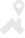 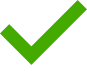 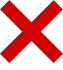 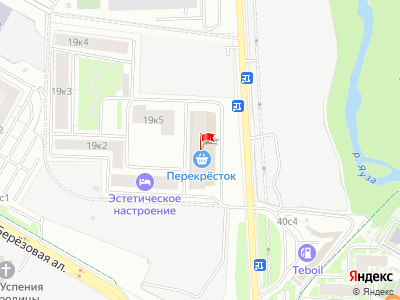 